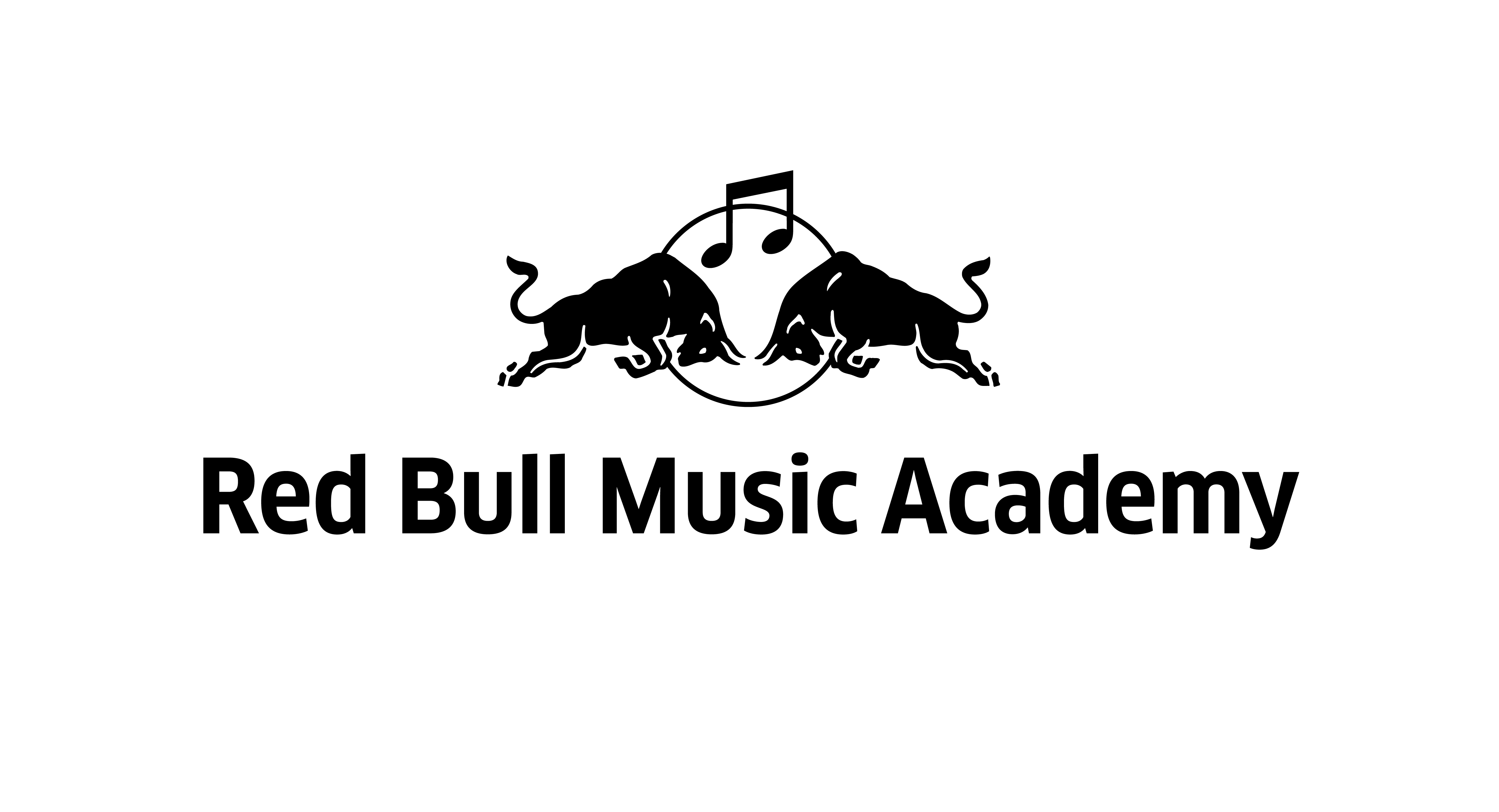 Pressemeddelelse fredag d. 30. januar – sløret er løftet for det fulde line-up for Red Bull Music Academy Stage på Sonar Copenhagen!I Barcelona – hvor den elektroniske festival er født – har Sonar og Red Bull Music Academy i flere år haft et tæt partnerskab, der har været med til at tiltrække cremen af elektronisk musik fra hele verden, og dét høje niveau holdes i den grad til den første Sonar Copenhagen nogensinde.Når Sonar Copenhagen indtager DR Koncerthuset d. 13. og 14. marts bliver det med et usædvanlig strålende line-up på Red Bull Music Academy Stage i Studio 4. Du vil blandt andet kunne opleve navne som den excentriske og karismatiske queer-rapper Zebra Katz, den Barcelona-baserede bas-avantgardist Sinjin Hawke og kult-ikonet Egyptian Lover.Derudover vil to deciderede DJ-legender spille back to back i form af danske Kasper Bjørke og den britiske multikunstner og Red Bull Music Academy-deltager Trevor Jackson – ja, der er mange magiske musikere på menukortet, når Red Bull Music Academy-scenen åbnes på Danmarks første Sonar nogensinde. Se det fulde line-up forneden.Line-upSinjin Hawke. Denne bas-magikers produktioner åbner sig for hiphop, footwork og r’n’b som var det det naturligste i verden, samtidig med at han samarbejder med størrelser som Canblaster eller Just Blaze.Bok Bok. Den London-baserede producer og DJ er manden bag det toneangivende Night Slugs-pladeselskab, der har stået for en række af de mest innovative elektroniske udgivelser de seneste år. Bok Boks lyd er farvet af grime, men stritter i alle klubmusikkens retninger.Zebra Katz. Den karismatiske queer-rapper fra New York hittede med den elektroniske hiphop-perle ’Ima Read’, der hylder modeverdenens vurderende elevatorblik, og siden har Zebra Katz været synonym med intens, flamboyant nattelivs-hiphop.Egyptian Lover. Kult-stjernen og Red Bull Music Academy-deltageren har fascineret med unikke produktioner der tager udgangspunkt i hiphop, men flyver langt ud i universets mest elektroniske afkroge, siden firserne.Mumdance & Novelist. Denne duo bringer et nyt og fascinerende twist til den evigt omskiftelige grime-scene: Mumdance, der netop er hjemvendt fra Red Bull Music Academy i Tokyo, og producer-rapperen Novelist får grime til at lyde som ti genrer på samme tid.Kasper Bjørke. Han er en af Danmarks største elektroniske stjerner, og hans halvfjerdser-inspirerede disco-lyd er verdenskendt. Men hans seneste album, ’After Forever’ er et dyk ned i firsernes synth-drevne lyd; uventet originalt, men sædvanligt strålende.Trevor Jackson. Den britiske multikunstner har mange talenter: udover at DJ’e og producere musik er han kendt for grafisk design og visuel kunst. Til Sonar vil han spille sammen med vennen Kasper Bjørke.Sekuoia. Dette danske vidunerbarn har længe boblet i den elektroniske undergrund, men 2015 ser ud til at være året, hvor hans talent for alvor koger over: Sekuoias blanding af elektroniske og akustiske lyde er et usammenligneligt univers; både drømmende og dragende.October Dance. Dette usædvanlig velspillende bands Talking Heads-inspirerede disco er ikke bare dansevenlig - den nærmest tvinger lytteren til at slippe arme og ben løs på dansegulvet.Smerz, Den permanent progressive danske elektroniske scene har fået en ny favorit: Denne norske duo kombinerer på fascinerende vis feminin vokal, med tunge produktioner.Derudover kommer de tre allerede annoncerede acts: Den elektroniske supergruppe AV AV AV,Københavns techno-herskerinde Courtesy og bas-futuristerne ALO WALA.Sonar og Red Bull Music AcademySiden Sonars start i Barcelona i 1994 er gæster fra hele verden blevet forført af festivalen, og samtidig har den spredt sig over hele verden. Det elektroniske event står for at skabe en helhedsoplevelse i musikkens tegn, og på samme måde har Red Bull Music Academy i flere år skabt helt unikke og inspirerende musikoplevelser verden over.Både Sonar og Red Bull Music Academy går efter at udvide lydmæssige horisonter gennem intense perioder af musikalske oplevelser, og Red Bull Music Academy kuraterer desuden SonarDôme-scenen på Sonar i Barcelona – så derfor har et samarbejde været en usædvanlig oplagt ide.Om Red Bull Music AcademyRed Bull Music Academy, et globalt musikakademi der har eksisteret i 15 år. Oprindeligt startet som et akademi der hvert år inviterer visionære kunstnere fra hele verden – producere, sangere, DJs og musikere – til to ugers musikalsk stimulation. To uger fyldt med indspilningssessions, foredrag med musikalske legender og uforglemmelige latenight jams – det hele er med til at videreudvikle deltagernes talenter.Ydermere afholdes der workshops, eksklusive koncerter samt fungerer som værende kurator på nogle af verdens vigtigste musikfestivaler.
Målet er at give vinger til nye talenter og eksperimenterende samarbejder, der ellers ikke ville være opstået.www.redbullmusicacademy.comhttp://www.rbmaradio.com/http://sonarcopenhagen.com/en/2015/http://www.dr.dk/KoncerthusetRed Bull Music Academy pressekontaktLena AgerboCommunication Managerlena.agerbo@dk.redbull.comTlf: +4529405477